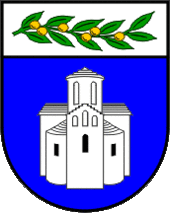 ZADARSKA ŽUPANIJAUPRAVNI ODJEL ZA JAVNU NABAVU I UPRAVLJANJE IMOVINOMBožidara Petranovića 8, ZadarPOZIV NA DOSTAVU PONUDEZa uslugu provedbe obvezne protuepidemijske dezinfekcijeEvidencijski broj: 26-22-JNKLASA: 406-03/22-03/7URBROJ: 2198-17-22-3Zadar, 8. ožujka 2022. godineSadržaj:POZIV NA DOSTAVU PONUDENaručitelj Zadarska županija, Božidara Petranovića 8, Zadar, OIB: 56204655363, pokrenula je postupak jednostavne nabave usluge provedbe obvezne protuepidemijske dezinfekcije, evidencijski broj: 26-22-JN. Temeljem članka 12. stavka 1. Zakona o javnoj nabavi („Narodne novine“ broj: 120/16), Naručitelj nije obvezan primijeniti Zakon o javnoj nabavi za predmetnu nabavu.Temeljem članka 19. Pravilnika o provedbi postupaka jednostavne nabave („Službeni glasnik Zadarske županije“ broj: 35/21) objavljivanjem Poziva na mrežnoj stranici Zadarske županije upućuje se svim zainteresiranim gospodarskim subjektima poziv na dostavu ponuda sukladno slijedećim uvjetima i zahtjevima koji predstavljaju osnovne elemente za izradu ponude.OPĆI PODACI Opći podaci o naručiteljuZADARSKA ŽUPANIJABožidara Petranovića 823000 ZADAR OIB: 56204655363Telefon: 023/ 350-350Telefaks: 023/ 350-319 Mrežna stranica: www.zadarska-zupanija.hrOsoba ili služba zadužena za komunikaciju s gospodarskim subjektimaUpravni odjel za javnu nabavu i upravljanje imovinom, Odsjek za javnu nabavuKontakt osoba: Josipa FriganovićTelefon: 023/ 350-361 Adresa elektronske pošte: nabava@zadarska-zupanija.hrPODACI O PREDMETU NABAVEEvidencijski broj nabave: Evidencijski broj nabave je 26-22-JNProcijenjena vrijednost predmeta nabave: Procijenjena vrijednost nabave (bez PDV-a): 170.000,00 knOpis predmeta nabave Predmet nabave je provođenje obvezne protuepidemijske dezinfekcije na području Zadarske županije za vrijeme trajanja epidemije bolesti COVID-19 uzrokovane virusom SARS-CoV-2.Obvezna protuepidemijska dezinfekcija obavlja se u cilju brzog i učinkovitog zaustavljanja širenja zaraznih bolesti kao sigurnosna i obvezna mjera.CPV oznaka i naziv prema Uredbi o uvjetima primjene Jedinstvenog rječnika javne nabave (CPV): 90921000-9 - Usluge dezinfekcije i uništavanja štetočina.Količina i tehnička specifikacija predmeta nabaveKoličina i vrsta predmeta nabave u cijelosti je iskazana u Troškovniku koji je sastavni dio ovog Poziva.Količina predmeta nabave iskazana u troškovniku je predviđena (okvirna) zbog prirode usluge koja se nabavlja. Stvarno nabavljena količina predmeta nabave na temelju sklopljenog ugovora može biti veća ili manja od predviđene (okvirne) količine, odnosno ovisna je o potrebama naručitelja.Stvarna realizacija ovisit će o potrebama Naručitelja za provođenjem obvezne protuepidemijske dezinfekcije temeljem zahtjeva Službe za epidemiologiju Zavoda za javno zdravstvo Zadar i raspoloživim financijskim sredstvima s tim da ukupna plaćanja bez poreza na dodanu vrijednost (PDV) na temelju sklopljenog ugovora o nabavi ne smiju prelaziti procijenjenu vrijednost nabave. Odabrani ponuditelj je, na temelju pisanog zahtjeva Naručitelja, a prema epidemiološkoj indikaciji i nalogu Službe za epidemiologiju Zavoda za javno zdravstvo Zadar, kretanju i boravku osoba koje su sa sumnjom ili pozitivne na bolest COVID–19 dužan provesti obveznu protuepidemijsku dezinfekciju i to:stambenih i drugih prostorija u kojima boravi ili je boravio bolesnik ili kliconoša, te uređaja i sustava koji su put prijenosa,prijevoznih sredstava kojima je prevezen bolesnik ili kliconoša, odnosno osoba umrla od bolesti COVID-19.Odabrani ponuditelj je obvezan provesti obveznu protuepidemijsku dezinfekciju koja je predmet nabave najkasnije u roku od 2 sata od zaprimanja pisanog zahtjeva Naručitelja.Prilikom provedbe obvezne protuepidemijske dezinfekcije, odabrani ponuditelj je obvezan upotrebljavati dezinficijense s aktivnim tvarima prema preporukama Europskog centra za prevenciju i kontrolu bolesti COVID-19, izdanim od strane Hrvatskog zavoda za javno zdravstvo.Pri pružanju usluga, odabrani ponuditelj obvezan je postupati u skladu s odredbama Zakona o zaštiti pučanstva od zaraznih bolesti („Narodne novine“ broj: 79/07, 113/07, 43/09, 130/17, 114/18, 47/20, 134/20, 143/21), Pravilnika o načinu provedbe obvezatne dezinfekcije, dezinsekcije i deratizacije („Narodne novine“ broj: 35/07, 79/07, 76/12), te svim ostalim pozitivnim propisima RH koji se odnose na pružanje usluge koja je predmet predmetne nabave.Mjesto izvršenja ugovoraPružanje usluge koja je predmet nabave vršiti će se na području Zadarske županije.Odabrani ponuditelj provodit će obveznu protuepidemijsku dezinfekciju sukcesivno, temeljem pisanog zahtjeva Naručitelja.Rok početka i završetka izvršenja ugovoraS odabranim ponuditeljem sklopiti će se Ugovor o pružanju usluge provedbe obvezne protuepidemijske dezinfekcije na razdoblje od jedne (1) godine. Ugovor počinje teći dan nakon potpisa ugovora obiju ugovornih strana.Naručitelj u ovoj fazi dostavlja Prijedlog ugovora,  zadržava pravo isti prilagoditi ovisno o pristiglim ponudama te odabranom ponuditelju. Naručitelj u Prijedlogu ugovora utvrđuje obvezne dijelove ugovora (predmet nabave, rok i uvjete izvršenja ugovornih obveza odabranog ponuditelja, rok, način i uvjete plaćanja; izvršenje usluge sukladno tehničkim specifikacijama) koji se prilikom izrade konačnog ugovora ne mogu mijenjati.Prijedlog ugovora koji je sastavni dio ovog Poziva (Prilog 4.) treba potpisati ovlaštena osoba za zastupanje ponuditelja u znak pristanka. Potpisani Prijedlog ugovora sastavni je dio ponude.Rok valjanosti ponudeRok valjanosti ponude je 60 dana od dana isteka roka za dostavu ponuda. Rok valjanosti ponude mora biti naveden u ponudbenom listu koji je sastavni dio ovog Poziva.OSNOVE ZA ISKLJUČENJE GOSPODARSKOG SUBJEKTAObveze plaćanja dospjelih poreznih obveza i obveza za mirovinsko i zdravstveno osiguranjePonuditelj u ponudi mora priložiti potvrdu porezne uprave ili drugog nadležnog tijela u državi poslovnog nastana gospodarskog subjekta, koja ne smije biti starija od 30 dana od dana objave ovog Poziva.Iz navedenog dokaza mora biti razvidno da je ponuditelj ispunio obveze plaćanja dospjelih poreznih obveza i obveza za mirovinsko i zdravstveno osiguranje, odnosno da mu je temeljem posebnih propisa odobrena odgoda plaćanja navedenih obveza.Naručitelj će isključiti ponuditelja iz postupka nabave ako utvrdi da nije ispunio obveze plaćanja dospjelih poreznih obveza i obveza za mirovinsko i zdravstveno osiguranjeIzvadak iz kaznene evidencije ili drugog odgovarajućeg registra (članak 251. ZJN)Naručitelj će isključiti gospodarskog subjekta iz postupka javne nabave ako utvrdi:da je gospodarski subjekt koji ima poslovni nastan u Republici Hrvatskoj ili osoba koja je član upravnog, upravljačkog ili nadzornog tijela ili ima ovlasti zastupanja, donošenja odluka ili nadzora toga gospodarskog subjekta i koja je državljanin Republike Hrvatske pravomoćnom presudom osuđena za:sudjelovanje u zločinačkoj organizaciji, na temeljučlanka 328. (zločinačko udruženje) i članka 329. (počinjenje kaznenog djela u sastavu zločinačkog udruženja) Kaznenog zakonačlanka 333. (udruživanje za počinjenje kaznenih djela), iz Kaznenog zakona („Narodne novine“ broj: 110/97, 27/98, 50/00, 129/00, 51/01, 111/03, 190/03, 105/04, 84/05, 71/06, 110/07, 152/08, 57/11, 77/11, 143/12.)korupciju, na temeljučlanka 252. (primanje mita u gospodarskom poslovanju), članka 253. (davanje mita u gospodarskom poslovanju), članka 254. (zlouporaba u postupku javne nabave), članka 291. (zlouporaba položaja i ovlasti), članka 292. (nezakonito pogodovanje), članka 293. (primanje mita), članka 294. (davanje mita), članka 295. (trgovanje utjecajem) i članka 296. (davanje mita za trgovanje utjecajem) Kaznenog zakona članka 294.a (primanje mita u gospodarskom poslovanju), članka 294.b (davanje mita u gospodarskom poslovanju), članka 337. (zlouporaba položaja i ovlasti), članka 338. (zlouporaba obavljanja dužnosti državne vlasti), članka 343. (protuzakonito posredovanje), članka 347. (primanje mita) i članka 348. (davanje mita) iz Kaznenog zakona („Narodne novine“ broj: 110/97, 27/98, 50/00, 129/00, 51/01, 111/03, 190/03, 105/04, 84/05, 71/06, 110/07, 152/08, 57/11, 77/11, 143/12.)prijevaru, na temeljučlanka 236. (prijevara), članka 247. (prijevara u gospodarskom poslovanju), članka 256. (utaja poreza ili carine) i članka 258. (subvencijska prijevara) Kaznenog zakona članka 224. (prijevara), članka 293. (prijevara u gospodarskom poslovanju) i članka 286. (utaja poreza i drugih davanja) iz Kaznenog zakona („Narodne novine“ broj: 110/97, 27/98, 50/00, 129/00, 51/01, 111/03, 190/03, 105/04, 84/05, 71/06, 110/07, 152/08, 57/11, 77/11, 143/12)terorizam ili kaznena djela povezana s terorističkim aktivnostima, na temeljučlanka 97. (terorizam), članka 99. (javno poticanje na terorizam), članka 100. (novačenje za terorizam), članka 101. (obuka za terorizam) i članka 102. (terorističko udruženje) Kaznenog zakona članka 169. (terorizam), članka 169.a (javno poticanje na terorizam) i članka 169.b (novačenje i obuka za terorizam) iz Kaznenog zakona („Narodne novine“ broj: 110/97, 27/98, 50/00, 129/00, 51/01, 111/03, 190/03, 105/04, 84/05, 71/06, 110/07, 152/08, 57/11, 77/11, 143/12)pranje novca ili financiranje terorizma, na temeljučlanka 98. (financiranje terorizma) i članka 265. (pranje novca) Kaznenog zakona članka 279. (pranje novca) iz Kaznenog zakona („Narodne novine“ broj: 110/97, 27/98, 50/00, 129/00, 51/01, 111/03, 190/03, 105/04, 84/05, 71/06, 110/07, 152/08, 57/11, 77/11, 143/12)dječji rad ili druge oblike trgovanja ljudima, na temeljučlanka 106. (trgovanje ljudima) Kaznenog zakona članka 175. (trgovanje ljudima i ropstvo) iz Kaznenog zakona („Narodne novine“ broj: 110/97, 27/98, 50/00, 129/00, 51/01, 111/03, 190/03, 105/04, 84/05, 71/06, 110/07, 152/08, 57/11, 77/11, 143/12)da je gospodarski subjekt koji nema poslovni nastan u Republici Hrvatskoj ili osoba koja je član upravnog, upravljačkog ili nadzornog tijela ili ima ovlasti zastupanja, donošenja odluka ili nadzora toga gospodarskog subjekta i koja nije državljanin Republike Hrvatske pravomoćnom presudom osuđena za kaznena djela iz točke 1. podtočaka od a) do f) i za odgovarajuća kaznena djela koja, prema nacionalnim propisima države poslovnog nastana gospodarskog subjekta, odnosno države čiji je osoba državljanin, obuhvaćaju razloge za isključenje iz članka 57. stavka 1. točaka od a) do f) Direktive 2014/24/EU.Naručitelj će isključiti gospodarskog subjekta u bilo kojem trenutku tijekom postupka nabave ako utvrdi da postoje osnove za isključenje iz ove točke Poziva.Sukladno članku 255. stavak 6. ZJN razdoblje isključenja gospodarskog subjekta kod kojeg su ostvarene osnove za isključenje iz postupka nabave sukladno ovoj točki Poziva je pet godina od dana pravomoćnosti presude, osim ako pravomoćnom presudom nije određeno drukčije.Kao dokaz da ne postoje osnove za isključenje iz ove točke Naručitelj će prihvatiti: izvadak iz kaznene evidencije ili drugog odgovarajućeg registra ili, ako to nije moguće, jednakovrijedni dokument nadležne sudske ili upravne vlasti u državi poslovnog nastana gospodarskog subjekta, odnosno državi čiji je osoba državljanin, kojim se dokazuje da ne postoje navedene osnove za isključenjeako se u državi poslovnog nastana gospodarskog subjekta, odnosno državi čiji je osoba državljanin ne izdaju dokumenti iz prethodnog stavka ili ako ne obuhvaćaju sve okolnosti iz ove točke dokumentacije o nabavi, oni mogu biti zamijenjeni izjavom pod prisegom ili, ako izjava pod prisegom prema pravu dotične države ne postoji, izjavom davatelja s ovjerenim potpisom kod nadležne sudske ili upravne vlasti, javnog bilježnika ili strukovnog ili trgovinskog tijela u državi poslovnog nastana gospodarskog subjekta, odnosno državi čiji je osoba državljanin.Dostatan dokaz da ne postoje osnove za isključenje iz ove točke za gospodarske subjekte s poslovnim nastanom u Republici Hrvatskoj je izjava u skladu s prethodnim stavkom. Obrazac izjave je sastavni dio ovog Poziva (Prilog 2.).Dokaz da ne postoje osnove za isključenje iz ove točke ne smije biti stariji od 30 dana od dana objave Poziva.SPOSOBNOST ZA OBAVLJANJE PROFESIONALNE DJELATNOSTI Upis u sudski, obrtni, strukovni ili drugi odgovarajući registar države sjedišta gospodarskog subjektaPonuditelj mora dokazati svoj upis u sudski, obrtni, strukovni ili drugi odgovarajući registar države sjedišta gospodarskog subjekta. Upis u registar dokazuje se odgovarajućim izvodom, a ako se oni ne izdaju u državi sjedišta gospodarskog subjekta, gospodarski subjekt može dostaviti izjavu s ovjerom potpisa kod nadležnog tijela.Izvod ili izjava ne smiju biti stariji od tri mjeseca računajući od dana objave ovog Poziva.Ovlaštenja koja su gospodarskom subjektu potrebna za pružanje usluga koje su predmet nabave u državi njegova poslovnog nastanaGospodarski subjekt mora dokazati da ispunjava propisane uvjete te da posjeduje ovlaštenje (odobrenje) potrebno za obavljanje djelatnosti povezane s predmetom nabave.Sposobnost za obavljanje profesionalne djelatnosti iz ove točke gospodarski subjekt dokazuje te u sklopu ponude dostavlja:važeće Rješenje Ministarstva zdravstva Republike Hrvatske za obavljanje poslova obvezatne dezinfekcije, dezinsekcije i deratizacije sukladno Pravilniku o uvjetima kojima moraju udovoljavati pravne i fizičke osobe koje obavljaju djelatnost obvezatne dezinfekcije, dezinsekcije i deratizacije kao mjere za sprječavanje i suzbijanje zaraznih bolesti pučanstva („Narodne novine“ broj:  35/07, 79/07).Ako se u državi poslovnog nastana gospodarskog subjekta, odnosno državi čiji je osoba državljanin ne izdaje gore navedeni dokument, gospodarski subjekt dostavlja izjavu pod prisegom ili, ako izjava pod prisegom prema pravu dotične države ne postoji, izjavu davatelja s ovjerenim potpisom kod nadležne sudske ili upravne vlasti, javnog bilježnika ili strukovnog ili trgovinskog tijela u državi poslovnog nastana gospodarskog subjekta, odnosno državi čiji je osoba državljanin.TEHNIČKA I STRUČNA SPOSOBNOSTU ovom postupku nabave Naručitelj određuje uvjete tehničke i stručne sposobnosti kojima se osigurava da gospodarski subjekt ima iskustvo potrebno za izvršenje ugovora o nabavi na odgovarajućoj razini kvalitete. Svi uvjeti tehničke i stručne sposobnosti su vezani uz predmet nabave i razmjerni predmetu nabave. Obrazovne i stručne kvalifikacije pružatelja uslugeGospodarski subjekt za potrebe dokazivanja tehničke i stručne sposobnosti, treba dostaviti podatke o osobama koje će biti angažirane pri realizaciji ugovora. Osobe predložene u ponudi imaju obvezu pružati usluge ako ponuda gospodarskog subjekta bude odabrana kao najpovoljnija.Gospodarski subjekt mora dokazati da će za cijelo vrijeme trajanja ugovora imati na raspolaganju minimalno četiri (4) osobe koje će za izvršenje predmeta nabave biti formirane u terenske ekipe od dvije (2) osobe od kojih su: dvije (2) osobe voditelji ekipe – diplomirani sanitarni inženjer ili sanitarni inženjer ili sanitarni tehničar s iskustvom od najmanje 1 godine rada na poslovima DDD-a;dvije (2) osobe članovi terenske ekipe – diplomirani sanitarni inženjer ili sanitarni inženjer ili sanitarni tehničar ili izvoditelj DDD drugih struka s minimalno srednjoškolskim obrazovanjem ukoliko je u kontinuiranom radu na DDD poslovima u trajanju od najmanje 6 mjeseci stekao potrebno znanje i vještine u provođenju mjera.Ponuditelj može u izvršenju ugovora angažirati i veći broj stručnjaka uz ograničenje da svakako mora angažirati minimum stručnjaka traženih u ovom Pozivu.Gospodarski subjekt za sve predložene osobe mora dokazati stručnu osposobljenost za rad s kemikalijama, te sudjelovanje na programu „Trajne edukacije za izvoditelje obveznih DDD mjera“.Sposobnost iz ove točke gospodarski subjekt dokazuje te u sklopu ponude dostavlja:Izjavu o raspolaganju terenskom ekipom koja sadrži popis osoba koje će biti uključene u izvršenje ugovora, neovisno o tome pripadaju li one gospodarskom subjektu, završenu stručnu spremu, podatak o poziciji za koju se osobe predlažu, navod da će predložene osobe sudjelovati u izvršenju ugovora, da su osposobljene za rad s kemikalijama te da su trajno educirane, odnosno da imaju potvrdu o sudjelovanju u programu trajne edukacije za izvoditelje obvezatnih DDD mjera. Predložak Izjave o raspolaganju terenskom ekipom sastavni je dio ovog Poziva (Prilog 3.). Izjava mora biti potpisana od strane osobe ovlaštene za zastupanje gospodarskog subjekta.Uz Izjavu o raspolaganju terenskom ekipom gospodarski subjekt je dužan, za sve predložene osobe, priložiti:  Presliku diplome/svjedodžbe ili drugi dokaz kojim se dokazuje obrazovna sposobnostPresliku Potvrde o stručnoj osposobljenosti za rad s kemikalijama izdane od Službe za toksikologiju Hrvatskog zavoda za javno zdravstvo (HZJZ) Presliku zbirne Potvrde o sudjelovanju na Trajnoj edukaciji ovjerene od Hrvatskog zavoda za javno zdravstvo i Hrvatske udruge za dezinfekciju, dezinsekciju i deratizaciju, te preslike Potvrda tzv. kartica (koje glase na ime i prezime sudionika edukacija) o petogodišnjem ciklusu pohađanja tema iz programa edukacije za svaku osobu. Na Potvrdi mora biti navedeno od kada je predloženi stručnjak u radnom odnosu kod nositelja odobrenja.vlastoručno potpisani životopis za predloženog sanitarnog tehničara iz točke a) i predloženog izvoditelja DDD drugih struka iz točke b), ukoliko je primjenjivo. Gospodarski subjekt dostavlja životopis predloženih stručnjaka u slobodnoj formi, a obvezni podaci u životopisu su:Ime i prezime datum rođenja predložena pozicijaslužbena e-mail adresa telefon za kontakt stupanj obrazovanja i stečeno zvanje ukupno radno iskustvo trenutno radno mjesto i poslodavac, broj  mjeseci/ godina rada na DDD poslovima.U slučaju potrebe za zamjenom predloženih stručnjaka, tijekom izvršenja ugovora, odabrani ponuditelj je dužan od Naručitelja zatražiti izdavanje prethodne pisane suglasnosti te osigurati da novi stručnjaci ispunjavaju najmanje uvjete zatražene ovim Pozivom na dostavu ponuda i o tome dostaviti dokaz Naručitelju.Dostava traženih dokumenataDokumente tražene u točki 3., 4. i 5. ovog Poziva, ponuditelj može dostaviti u neovjerenoj preslici pri čemu se neovjerenom preslikom smatra i neovjereni ispis elektroničke isprave.Naručitelj može radi provjere istinitosti podataka:zatražiti od ponuditelja dostavu izvornika ili ovjerenih preslika tih dokumenata u primjerenom roku i/iliobratiti se izdavatelju dokumenata ili nadležnim tijelima.Ukoliko se utvrdi da je ponuditelj dostavio lažne podatke, Naručitelj će ga isključiti iz postupka jednostavne nabave.Ako je dokumentacija koju je ponuditelj trebao dostaviti nepotpuna, naručitelj može, poštujući načela jednakog tretmana i transparentnosti, zahtijevati od ponuditelja da dopuni dokumentaciju u primjerenom roku ne kraćem od 5 dana. KRITERIJ ZA ODABIR PONUDE Naručitelj donosi Odluku o odabiru ekonomski najpovoljnije ponude prema kriteriju za odabir ponude. Kriterij za odabir ponude je ekonomski najpovoljnija ponuda. Relativni ponder 100% cijena.Ako su dvije ili više valjanih ponuda jednako rangirane prema kriteriju za odabir ponude, naručitelj će odabrati ponudu koja je zaprimljena ranije.CIJENA PONUDECijena ponude piše se u brojkama u apsolutnom iznosu zaokruženo na dvije decimale i mora biti izražena u kunama. Ponuditelj mora dostaviti ponudu za cjelokupan predmet nabave na način kako je to definirano Troškovnikom. U cijenu ponude bez poreza na dodanu vrijednost moraju biti uračunati svi troškovi, uključujući opremu i sredstva potrebna za izvršenje usluge, kao i prijevoz do mjesta izvršenja, posebni porezi, trošarine i naknade, ako postoje, te popusti.Prilikom ispunjavanja troškovnika ponuditelj je dužan ispuniti sve stavke troškovnika. Ponuditelji u troškovniku predmeta nabave upisuje jediničnu cijenu, ukupnu cijenu po stavki, ukupnu cijenu ponude bez PDV-a, iznos PDV-a te ukupnu cijenu ponude s PDV-om.  Ako ponuditelj nije u sustavu PDV-a ili je predmet nabave oslobođen PDV-a, u ponudbenom listu, na mjesto predviđeno za upis cijene ponude s PDV-om, upisuje se isti iznos kao što je upisan na mjestu predviđenom za upis cijene ponude bez PDV-a, a mjesto predviđeno za upis PDV-a ostavlja se prazno. Ponuđena jedinična cijena je fiksna i nepromjenjiva za cijelo vrijeme ispunjenja ugovornih obveza i neće se mijenjati za vrijeme trajanja Ugovora. Ponuđene jedinične cijene neće se mijenjati zbog naknadno promijenjenih okolnosti po bilo kojoj osnovi, niti u slučaju da se nakon zaključenja Ugovora povećaju cijene elemenata na temelju kojih je ona određena. Ponuditelj se odriče na naknadno promijenjene okolnosti te izričito jamči da ugovorne jedinične cijene vrijede za cijelo vrijeme ispunjenja ugovornih obveza.Ako ponuditelj ne postupi u skladu sa zahtjevima iz ove točke, ili promjeni tekst ili količine navedene u Troškovniku smatrat će se da je takav troškovnik nepotpun i nevažeći te će ponuda biti odbačena kao neprihvatljiva. Kada cijena ponude bez poreza na dodanu vrijednost izražena u Troškovniku ne odgovara cijeni ponude bez poreza na dodanu vrijednost izraženoj u Ponudbenom listu, vrijedi cijena ponude bez poreza na dodanu vrijednost izražena u Troškovniku. ROK, NAČIN I UVJETI PLAĆANJAPlaćanje se obavlja na temelju uredno izvršene usluge u roku od deset (10) dana od dana zaprimanja e-računa u strukturiranom elektroničkom obliku putem centralnog informacijskog posrednika (FINA), na IBAN ponuditelja. Račun treba glasiti na: ZADARSKA ŽUPANIJA, Božidara Petranovića 8, 23000 Zadar, s pozivom na broj ugovora o nabavi. Uz račun mora biti preslika ovjerenog obrasca obrasca 1 - Potvrde o provedenoj obvezatnoj dezinfekciji-dezinsekciji-deratizaciji Pravilnika o načinu provedbe obvezatne dezinfekcije, dezinsekcije i deratizacije (NN 35/07, 79/07, 76/12) od strane Izvršitelja i Naručitelja.Predujam je isključen, kao i traženje sredstava osiguranja plaćanja od strane gospodarskog subjekta.Na zakašnjele uplate odabrani ponuditelj ima pravo naručitelju obračunati zakonsku zateznu kamatu. U slučaju slanja opomena odabrani ponuditelj nema pravo na naplatu troškova opomena.UPUTA O ISPRAVNOM NAČINU IZRADE PONUDEPri izradi ponude ponuditelj se mora pridržavati zahtjeva i uvjeta iz ovog Poziva.Ponuda, zajedno sa pripadajućom dokumentacijom, izrađuje se na hrvatskom jeziku i latiničnom pismu. Sadržaj ponudePonuda treba sadržavati:1) Ponudbeni list (ispunjen, potpisan i pečatiran od strane ovlaštene osobe ponuditelja),2) Troškovnik (ispunjen, potpisan i pečatiran od strane ovlaštene osobe ponuditelja),3) Prijedlog ugovora (ispunjen, potpisan i pečatiran od strane ovlaštene osobe       ponuditelja),4) Dokumenti traženi u točkama 3., 4. i 5.ovog Poziva.Način izrade ponudePonuda se izrađuje u papirnatom obliku na način da čini cjelinu. Ako zbog opsega ili drugih objektivnih okolnosti ponuda ne može biti izrađena na način da čini cjelinu, onda se izrađuje u dva ili više dijelova. Ponuda se predaje u izvorniku. Ponuda se uvezuje na način da se onemogući naknadno vađenje ili umetanje listova.Ako je ponuda izrađena u dva ili više dijelova, svaki dio se uvezuje na način da se onemogući naknadno vađenje ili umetanje listova. Propisani tekst Poziva na dostavu ponuda ne smije se mijenjati i nadopunjavati. Stranice ponude označavaju se brojem na način da je vidljiv redni broj stranice i ukupan broj stranica ponude. Ako je ponuda izrađena od više dijelova, stranice se označavaju na način da svaki sljedeći dio ponude započinje rednim brojem koji se nastavlja na redni broj stranice kojim završava prethodni dio. Ako je dio ponude dokument koji je izvorno numeriran (npr. katalozi, brošure i sl.) ponuditelj ne mora taj dio ponude ponovno numerirati. Ponude se pišu neizbrisivom tintom. Ispravci u ponudi moraju biti izrađeni na način da su vidljivi te uz ispravke mora biti naveden datum ispravka i potpis ponuditelja.NAČIN DOSTAVE PONUDE Ponuda mora biti izrađena u skladu s točkom 9. ovog Poziva te se dostavlja u papirnatom obliku, u zatvorenoj omotnici.Do isteka roka za dostavu ponuda ponuditelj može dostaviti izmjenu ili dopunu svoje ponude. Izmjena i/ili dopuna ponude dostavlja se na isti način kao i osnovna ponuda s obveznom naznakom da se radi o izmjeni i/ili dopuni ponude. Ponuditelj može do isteka roka za dostavu ponude pisanom izjavom odustati od svoje dostavljene ponude. Pisana izjava dostavlja se na isti način kao i ponuda s obveznom naznakom da se radi o odustajanju ponude. Ponuda pristigla nakon isteka roka za dostavu ponuda neće se otvarati te će se kao zakašnjela ponuda vratiti ponuditelju koji ju je dostavio.Alternativna ponuda nije dopuštena u ovom postupku nabave. Mjesto dostave ponudeZadarska županija, Božidara Petranovića 8, 23000 ZadarNačin dostave ponudePonuda se dostavlja u zatvorenoj poštanskoj omotnici neposredno na pisarnicu Naručitelja ili preporučenom poštanskom pošiljkom na adresu Naručitelja iz točke 10.1. ovog Poziva. Na zatvorenoj omotnici mora biti naznačeno:- na prednjoj strani omotnice: ZADARSKA ŽUPANIJABožidara Petranovića 823000 ZadarPonuda za nabavu usluge provedbe obvezne protuepidemijske dezinfekcije - NE OTVARAJEvidencijski broj nabave: 26-22-JN- na poleđini ili u gornjem lijevom kutu omotnice: Naziv i adresa ponuditeljaOIB ponuditeljaRok za dostavu ponudeKrajnji rok za dostavu ponude je 16. ožujka 2022. godine do 10:00 sati, bez obzira na način dostave.BITNI UVJETI ZA IZVRŠENJE UGOVORA O NABAVIOdabrani ponuditelj je obvezan izvršiti predmet nabave sukladno roku, kvaliteti i cijeni navedenoj u dostavljenoj ponudi i uvjetima ovog Poziva na dostavu ponuda.Jamstvo za uredno ispunjenje ugovora  Odabrani ponuditelj se obvezuje ishoditi i predati Naručitelju, najkasnije u roku od deset (10) dana od dana potpisa ugovora obiju ugovornih strana, jamstvo za uredno ispunjenje ugovora u obliku bjanko zadužnice ili zadužnice koja mora biti potvrđena kod javnog bilježnika i popunjena sukladno Pravilniku o obliku i sadržaju bjanko zadužnice („Narodne novine“ broj: 115/12, 82/17), odnosno Pravilniku o obliku i sadržaju zadužnice („Narodne novine“ broj: 115/12, 82/17) za slučaj povrede ugovornih obveza u visini od 10% od vrijednosti ugovora bez PDV-a. Odabrani ponuditelj može uplatiti i novčani polog u iznosu od 10 % od vrijednosti ugovora (bez PDV-a) koji se uplaćuje putem naloga za plaćanje na račun ZADARSKA ŽUPANIJA - IBAN: HR4424020061800013007, poziv na broj 68 5312-OIB (uplatitelja), s naznakom: jamstvo za uredno ispunjenje ugovora o nabavi, evid.br. 26-22-JN.Nedostavljanje jamstva za uredno ispunjenje ugovora nakon proteka roka od deset (10) dana od dana potpisa ugovora obiju ugovornih strana predstavlja razlog za raskid ugovora.Jamstvo za uredno ispunjenje ugovora naplatit će se u slučaju povrede ugovornih obveza.Ako jamstvo za uredno ispunjenje ugovora ne bude naplaćeno, naručitelj će ga vratiti odabranom ponuditelju u roku od 30 dana od dana isteka roka važenja jamstva.OSTALOPopis gospodarskih subjekata s kojima je naručitelj u sukobu interesaTemeljem članka 80. Zakona o javnoj nabavi („Narodne novine“ broj: 120/16) Zadarska  županija kao naručitelj objavljuje popis gospodarskih subjekata s kojima je predstavnik naručitelja iz članka 76. stavka 2. točke 1. ZJN 2016. ili s njim povezana osoba u sukobu interesa:MAGNOLIA d.o.o., Crno 34/d, 23000 Zadar, OIB: 30081007311,3LMC d.o.o. za savjetovanje, Radnička cesta 80, 10000 Zagreb, OIB:92794184115.Obavijest o rezultatima nabaveNa osnovu rezultata pregleda i ocjene pristiglih ponuda od strane Stručnog povjerenstva, ovlaštena osoba Naručitelja donosi Odluku o odabiru ili Odluku o poništenju postupka nabave u roku od 30 dana od dana isteka roka za dostavu ponuda.Odluka o odabiru ili poništenju zajedno sa Zapisnikom o otvaranju, pregledu i ocjeni ponuda dostavlja se ponuditeljima objavom na mrežnoj stranici Naručitelja (www.zadarska-zupanija.hr).Dostava se smatra obavljenom istekom dana objave.Posebne odredbeNaručitelj neće prihvatiti ponudu koja ne ispunjava uvjete i zahtjeve vezane uz predmet nabave iz ovog Poziva.Naručitelj zadržava pravo poništiti ovaj postupak nabave u bilo kojem trenutku, odnosno ne odabrati niti jednu ponudu, a sve bez ikakvih obveza ili naknada bilo koje vrste prema ponuditeljima.Obavijesti o eventualnim izmjenama poziva, te odgovore na upite zainteresiranih gospodarskih subjekata Naručitelj će javno objaviti na mrežnoj stranici. Preporuča se ponuditeljima da tijekom roka za dostavu ponuda prate mrežnu stranicu Naručitelja.ŽalbaTemeljem članka 31. Pravilnika o provedbi postupaka jednostavne nabave („Službeni glasnik Zadarske županije“ broj: 35/21) na postupak provedbe postupka nabave kao i na odabir najpovoljnijeg ponuditelja, žalba nije dopuštena.Prilog 1.                                             PONUDBENI LISTPredmet nabave: 	Usluga provedbe obvezne protuepidemijske dezinfekcijeEvidencijski broj nabave: 26-22-JNNaručitelj: Zadarska županija, Božidara Petranovića 8, 23000 Zadar, OIB: 56204655363Rok valjanosti ponude: ___________ danaRok izvršenja:_______________ 	  Datum: ________________________                                                                                          Ovlaštena osoba ponuditelja:Prilog 2. - Ogledni primjerak izjaveTemeljem članka 251. stavka 1. točka 1. i članka 265. stavka 2. Zakona o javnoj nabavi („Narodne novine“ broj: 120/2016), kao osoba ovlaštena za zastupanje gospodarskog subjekta dajem sljedeću:I Z J A V U   O   N E K A Ž NJ A V A N J Ukojom ja,_________________________________________________________________                (ime i prezime, adresa/prebivalište, OIB ili broj identifikacijskog dokumenta i izdavatelj istog)kao osoba ovlaštena za zastupanje gospodarskog subjekta/ ponuditelja:______________________________________________________________________(naziv i sjedište gospodarskog subjekta/ponuditelja, OIB)za sebe i za gospodarski subjekt te za sve osobe koje su članovi upravnog, upravljačkog ili nadzornog tijela ili imaju ovlasti zastupanja, donošenja odluka ili nadzora gospodarskog subjekta:__________________________________________________________________________________________________________________________________________________________________________________________________________________(potrebno je navesti ime i prezime, adresa/prebivalište, OIB ili broj identifikacijskog dokumenta i izdavatelja istog za sve osobe koja su članovi upravnog, upravljačkog ili nadzornog tijela ili imaju ovlasti zastupanja, donošenja odluka ili nadzora gospodarskog subjekta – za koje se daje izjava)izjavljujem da nema okolnosti koje bi bile protivne odredbi članka 251. stavka 1. Zakona o javnoj nabavi (NN 120/16), odnosno da nismo pravomoćnom presudom osuđeni za:sudjelovanje u zločinačkoj organizaciji, na temeljučlanka 328. (zločinačko udruženje) i članka 329. (počinjenje kaznenog djela u sastavu zločinačkog udruženja) Kaznenog zakonačlanka 333. (udruživanje za počinjenje kaznenih djela), iz Kaznenog zakona (»Narodne novine«, br. 110/97, 27/98, 50/00., 129/00, 51/01, 111/03, 190/03, 105/04, 84/05, 71/06, 110/07, 152/08, 57/11, 77/11, 143/12)korupciju, na temeljučlanka 252. (primanje mita u gospodarskom poslovanju), članka 253. (davanje mita u gospodarskom poslovanju), članka 254. (zlouporaba u postupku javne nabave), članka 291. (zlouporaba položaja i ovlasti), članka 292. (nezakonito pogodovanje), članka 293. (primanje mita), članka 294. (davanje mita), članka 295. (trgovanje utjecajem) i članka 296. (davanje mita za trgovanje utjecajem) Kaznenog zakonačlanka 294.a (primanje mita u gospodarskom poslovanju), članka 294.b (davanje mita u gospodarskom poslovanju), članka 337. (zlouporaba položaja i ovlasti), članka 338. (zlouporaba obavljanja dužnosti državne vlasti), članka 343. (protuzakonito posredovanje), članka 347. (primanje mita) i članka 348. (davanje mita) iz Kaznenog zakona (»Narodne novine«, br. 110/97, 27/98, 50/00, 129/00, 51/01, 111/03, 190/03, 105/04, 84/05, 71/06, 110/07, 152/08, 57/11, 77/11, 143/12)prijevaru, na temeljučlanka 236. (prijevara), članka 247. (prijevara u gospodarskom poslovanju), članka 256. (utaja poreza ili carine) i članka 258. (subvencijska prijevara) Kaznenog zakonačlanka 224. (prijevara), članka 293. (prijevara u gospodarskom poslovanju) i članka 286. (utaja poreza i drugih davanja) iz Kaznenog zakona (»Narodne novine«, br. 110/97, 27/98, 50/00, 129/00, 51/01, 111/03, 190/03, 105/04, 84/05, 71/06, 110/07, 152/08, 57/11, 77/11, 143/12)terorizam ili kaznena djela povezana s terorističkim aktivnostima, na temeljučlanka 97. (terorizam), članka 99. (javno poticanje na terorizam), članka 100. (novačenje za terorizam), članka 101. (obuka za terorizam) i članka 102. (terorističko udruženje) Kaznenog zakona članka 169. (terorizam), članka 169.a (javno poticanje na terorizam) i članka 169.b (novačenje i obuka za terorizam) iz Kaznenog zakona (»Narodne novine«, br. 110/97, 27/98, 50/00, 129/00, 51/01, 111/03, 190/03, 105/04, 84/05, 71/06, 110/07, 152/08, 57/11, 77/11, 143/12)pranje novca ili financiranje terorizma, na temeljučlanka 98. (financiranje terorizma) i članka 265. (pranje novca) Kaznenog zakona ičlanka 279. (pranje novca) iz Kaznenog zakona (»Narodne novine«, br. 110/97, 27/98, 50/00, 129/00, 51/01, 111/03, 190/03, 105/04, 84/05, 71/06, 110/07, 152/08, 57/11, 77/11, 143/12)dječji rad ili druge oblike trgovanja ljudima, na temeljučlanka 106. (trgovanje ljudima) Kaznenog zakonačlanka 175. (trgovanje ljudima i ropstvo) iz Kaznenog zakona (»Narodne novine«, br. 110/97, 27/98, 50/00, 129/00, 51/01, 111/03, 190/03, 105/04, 84/05, 71/06, 110/07, 152/08, 57/11, 77/11, 143/12).U _______________________ godine						MP	Potpis davatelja izjave:NAPOMENA: Ovaj obrazac potpisuju osobe ili se daje za osobe (osim ovlaštene/ih osobe/a za zastupanje gospodarskog subjekta koja/e je/su za gospodarski subjekt i za sebe dao/dale Izjavu o nekažnjavanju na obrascu), koje su članovi upravnog, upravljačkog ili nadzornog tijela ili koje imaju ovlasti zastupanja, donošenja odluka ili nadzora toga gospodarskog subjekta, a koje su državljani Republike Hrvatske. Sukladno članku 20. stavku 12. Pravilnika o dokumentaciji o nabavi te ponudi u postupcima javne nabave (NN br. 65/17, 75/20), izjavu iz članka 265. stavka 2. u vezi s člankom 251. stavkom 1. ZJN 2016 može dati osoba po zakonu ovlaštena za zastupanje gospodarskog subjekta za gospodarski subjekt i za sve osobe koje su članovi upravnog, upravljačkog ili nadzornog tijela ili osoba koja ima ovlasti za zastupanje, donošenje odluka ili nadzora gospodarskog subjekta. U navedenom slučaju osoba ovlaštena za zastupanje gospodarskog subjekta može na jednoj izjavi dati izjavu i za sve osobe koje su članovi upravnog, upravljačkog ili nadzornog tijela ili osoba koja ima ovlasti za zastupanje, donošenje odluka ili nadzora gospodarskog subjekta.Ovaj obrazac Izjave o nekažnjavanju mora imati  potpis davatelja Izjave ovjeren kod javnog bilježnika ili kod nadležne sudske ili upravne vlasti ili strukovnog ili trgovinskog tijela u Republici Hrvatskoj.Prilog 3 - Izjava o raspolaganju terenskom ekipomJa, ................................................................................ kao osoba ovlaštena za zastupanje                         (ime i prezime ovlaštene osobe).............................................................................................................................................                                (naziv i sjedište ponuditelja) u svrhu dokazivanja tehničke i stručne sposobnosti (točka 5.1.) u postupku nabave usluge provedbe obvezne protuepidemijske dezinfekcije, evidencijski broj 26-22-JNIZJAVLJUJEMda ću za cijelo vrijeme izvršavanja ugovora imati na raspolaganju minimalno dvije terenske ekipe sastavljene od minimalno dvije osobe koje posjeduju potrebno znanje i iskustvo potrebno za izvršavanje usluge koja je predmet nabave, da su sve predložene osobe osposobljene za rad s kemikalijama te da su trajno educirane, odnosno da imaju potvrdu o sudjelovanju u programu trajne edukacije za izvoditelje obvezatnih DDD mjera. Terenska ekipa 1voditelj terenske ekipe ……………………………..………,                 …………………..……………….                                 (ime i prezime)	                                                    (stručna sprema)član terenske ekipe ……………………..…………….……,               ………………………………….                                  (ime i prezime)		                                         (stručna sprema)Terenska ekipa 2voditelj terenske ekipe ……………………………..………,                    …………………………………           (ime i prezime)				                   (stručna sprema)član terenske ekipe ……………………..…………….……,             ………………………………….                                    (ime i prezime)		                             (stručna sprema)U slučaju potrebe za zamjenom predloženih osoba, od Naručitelja ćemo zatražiti izdavanje pisane suglasnosti te osigurati da nova predložena osoba posjeduje minimalno iste obrazovne i stručne kvalifikacije kao i prvotno predložena osoba i o tome dostaviti dokaz Naručitelju.Uz Izjavu o raspolaganju terenskom ekipom gospodarski subjekt je dužan, za sve predložene osobe, priložiti:  Presliku diplome/svjedodžbe ili drugi dokaz kojim se dokazuje obrazovna sposobnostPresliku Potvrde o stručnoj osposobljenosti za rad s kemikalijama izdane od Službe za toksikologiju Hrvatskog zavoda za javno zdravstvo (HZJZ) Presliku zbirne Potvrde o sudjelovanju na Trajnoj edukaciji ovjerene od Hrvatskog zavoda za javno zdravstvo i Hrvatske udruge za dezinfekciju, dezinsekciju i deratizaciju, te preslike Potvrda tzv. kartica (koje glase na ime i prezime sudionika edukacija) o petogodišnjem ciklusu pohađanja tema iz programa edukacije za svaku osobu. Na Potvrdi mora biti navedeno od kada se predloženi stručnjak nalazi u radnom odnosu kod nositelja odobrenja.vlastoručno potpisani životopis za predloženog sanitarnog tehničara iz točke 5.1. a) Poziva i predloženog izvoditelja DDD drugih struka iz točke 5.1. b), ukoliko je primjenjivoU ....................., dana........................... godine 								     M.P.......................................................                  (potpis osobe ovlaštene za zastupanje) Prilog 4. – Prijedlog UgovoraZADARSKA ŽUPANIJA, Božidara Petranovića 8, 23 000 Zadar, OIB 56204655363, zastupana po županu Božidaru Longinu (u daljnjem tekstu: Naručitelj)i_____________________________OIB: _________________ zastupano po _________________ (u daljnjem tekstu: Izvršitelj)sklopili su PRIJEDLOG UGOVORA o usluzi provedbe obvezne protuepidemijske dezinfekcijePREDMET UGOVORAČlanak 1.Predmet ovog Ugovora je usluga provedbe obvezne protuepidemijske dezinfekcije.Ovaj Ugovor sklopljen je na temelju prihvaćene ponude Izvršitelja koja je sastavni dio ovog Ugovora, a sukladno Odluci o odabiru Naručitelja, KLASA: 406-03/22-03/7; URBROJ: 2198-01-22- __ od dana _________2022. godine.Članak 2.Predmet ovog Ugovora je usluga provedbe obvezne protuepidemijske dezinfekcije na području Zadarske županije za vrijeme trajanja epidemije bolesti COVID-19 uzrokovane virusom SARS-CoV-2.Izvršitelj se obvezuje, na temelju pisanog zahtjeva Naručitelja, a prema epidemiološkoj indikaciji i nalogu Službe za epidemiologiju Zavoda za javno zdravstvo Zadar, kretanju i boravku osoba koje su sa sumnjom ili pozitivne na bolest  COVID–19, provesti obveznu protuepidemijsku dezinfekciju i to:- stambenih i drugih prostorija u kojima boravi ili je boravio bolesnik ili kliconoša, kao i uređaja i sustava koji su put prijenosa- prijevoznih sredstava kojima je prevezen bolesnik ili kliconoša, odnosno osoba umrla od bolesti COVID-19.Izvršitelj je, prilikom provedbe protuepidemijske dezinfekcije, obvezan upotrebljavati dezinficijense s aktivnim tvarima prema preporukama Europskog centra za prevenciju i kontrolu bolesti COVID-19, izdanim od strane Hrvatskog zavoda za javno zdravstvo.Pri pružanju usluga, Izvršitelj je obvezan postupati u skladu s odredbama Zakona o zaštiti pučanstva od zaraznih bolesti („Narodne novine“ broj: 79/07, 113/07, 43/09, 130/17, 114/18, 47/20, 134/20, 143/21), Pravilniku o načinu provedbe obvezatne dezinfekcije, dezinsekcije i deratizacije („Narodne novine“ broj: 35/07, 79/07, 76/12) te svim ostalim pozitivnim propisima RH koji se odnose na pružanje usluge koja je predmet nabave.CIJENA I TRAJANJE UGOVORAČlanak 3.Ukupna cijena usluge iz članka 2. ovog Ugovora bez PDV-a iznosi___________________________ kuna.Na iznos iz stavka 1. ovog članka zaračunava se PDV po važećoj stopi.Sredstva iz stavka 1. osigurana su u Proračunu Zadarske županije za 2022. godinu i projekciji Proračuna za 2023. godinu i 2024. godinu, unutar programa; 3103- Civilna zaštita (aktivnost: A3103-03 Aktivnosti vezane uz civilne zaštite).Članak 4.Ugovorne strane su suglasne da su jedinične cijene fiksne i nepromjenjive za cijelo vrijeme trajanja Ugovora te da su u istu uključeni svi troškovi, uključujući opremu i sredstva potrebna za izvršenje usluge, kao i prijevoz do mjesta izvršenja koji mogu proizaći prilikom izvršenja usluge iz članka 2. ovog Ugovora, posebni porezi, trošarine i naknade, ako postoje te popusti.Članak 5.Količina usluge određena je u Troškovniku koji se nalazi u prilogu ovog Ugovora i čini njegov sastavni dio. Količine navedene u Troškovniku su predviđene (okvirne).Stvarno nabavljena količina usluge na temelju Ugovora može biti veća ili manja od predviđene (okvirne) količine, što ovsi o potrebama Naručitelja za provedbu obvezne protuepidemijske dezinfekcije temeljem zahtjeva Službe za epidemiologiju Zavoda za javno zdravstvo Zadar i raspoloživim financijskim sredstvima, s tim da ukupna plaćanja bez poreza na dodanu vrijednost (PDV-a) na temelju sklopljenog Ugovora ne smiju prelaziti procijenjenu vrijednost nabave. Članak 6.  Ovaj Ugovor stupa na snagu dan nakon potpisa obiju ugovornih strana.   Ugovor se sklapa na razdoblje od jedne (1) godine. Članak 7.Izvršitelj se obvezuje uslugu iz članka 2. ovog Ugovora izvršavati sukcesivno u skladu s potrebama i zahtjevima Naručitelja. Dinamiku izvršenja usluge, količinu i mjesto izvršenja obvezne protuepidemijske dezinfekcije određivat će Naručitelj pojedinačnim pisanim zahtjevima/ narudžbenicama.Izvršitelj se obvezuje, po primitku pisanog zahtjeva Naručitelja, izvršiti uslugu obvezne protuepidemijske dezinfekcije najkasnije u roku od dva (2) sata.NAČIN PLAĆANJA   Članak 8.  Plaćanje se obavlja na temelju uredno izvršene usluge u roku od deset (10) dana od dana zaprimanja e-računa u strukturiranom elektroničkom obliku putem informacijskog posrednika (FINA), na IBAN Izvršitelja. Račun treba glasiti na: ZADARSKA ŽUPANIJA, Božidara Petranovića 8, 23000 Zadar, s pozivom na broj Ugovora. U privitku računa mora biti priložena preslika ovjerenog obrasca 1 - Potvrde o provedenoj obvezatnoj dezinfekciji-dezinsekciji-deratizaciji Pravilnika o načinu provedbe obvezatne dezinfekcije, dezinsekcije i deratizacije (NN 35/07, 79/07, 76/12) od strane Izvršitelja i Naručitelja.UVJETI PROVEDBE UGOVORA Članak 9. Izvršitelj se obvezuje da će se u potpunosti pridržavati svih uvjeta određenih u Pozivu za dostavu ponuda u postupku jednostavne nabave za uslugu provedbe obvezne protuepidemijske dezinfekcije, evidencijski broj: 26-22-JN.   Članak 10.Izvršitelj je po ovom Ugovoru odgovoran za pridržavanje ugovorenog roka, zakonito i stručno obavljanje usluga putem dvije (2) terenske ekipe koje čine:Terenska ekipa 11)	…………………………………. – voditelj terenske ekipe2)	…………………………………. – član terenske ekipeTerenska ekipa 21)	…………………………………. – voditelj terenske ekipe2)	…………………………………. – član terenske ekipeU slučaju potrebe za zamjenom osoba imenovanih u stavku 1. ovog članka, Izvršitelj je obvezan od Naručitelja zatražiti izdavanje prethodne pisane suglasnosti te osigurati da iste posjeduju minimalno iste obrazovne i stručne kvalifikacije kao prvotno određene osobe i o tome dostaviti dokaz Naručitelju. Izvršitelj odgovara za ispunjenje obveza koje su predmet ovog Ugovora, sukladno odredbama ovog Ugovora, važećim zakonskim propisima te propisima donesenim na temelju zakona i pravilima struke.Članak 11.Izvršitelj ne smije, bez pisanog pristanka Naručitelja, ustupiti ovaj ugovor trećoj osobi. Takvo ustupanje ovog ugovora nema pravnog učinka.Pokušaj ustupanja ovog ugovora protivno prethodnoj odredbi ovlašćuje Naručitelja na jednostrani raskid ovog ugovora pisanom izjavom te naplatu jamstva za uredno ispunjenje ugovora.JAMSTVO ZA UREDNO ISPUNJENJE UGOVORAČlanak 12. Izvršitelj se obvezuje ishoditi i predati Naručitelju, najkasnije u roku od deset (10) dana od dana potpisa ugovora obiju ugovornih strana, jamstvo za uredno ispunjenje ugovora u obliku bjanko zadužnice ili zadužnice koje moraju biti potvrđene kod javnog bilježnika i popunjene u skladu s Pravilnikom o obliku i sadržaju bjanko zadužnice („Narodne novine“ broj: 115/12, 82/17) odnosno Pravilnikom o obliku i sadržaju zadužnice („Narodne novine“ broj: 115/12, 82/17), za slučaj povrede ugovornih obveza u visini od 10% od vrijednosti ugovora bez PDV-a. Umjesto navedenog, Izvršitelj može dati jamstvo u vidu novčanog pologa u iznosu od 10% od vrijednosti ugovora (bez PDV-a) koji se uplaćuje putem naloga za plaćanje na račun ZADARSKA ŽUPANIJA - IBAN: HR4424020061800013007, poziv na broj 68 5312-OIB (uplatitelja), s naznakom: jamstvo za uredno ispunjenje ugovora o nabavi, evid.br. 26-22-JN.Jamstvo za uredno ispunjenje ugovora naplatit će se u slučaju povrede ugovornih obveza.Neiskorišteno jamstvo Naručitelj će vratiti Izvršitelju u roku od 30 dana od dana uredno izvršenog ugovora.RASKID UGOVORA Članak 13. U slučaju nepoštivanja obveza utvrđenih ovim Ugovorom, Naručitelj će pisanom reklamacijom obavijestiti Izvršitelja o povredi Ugovora i odrediti rok od tri (3) dana da ispravi povredu. U slučaju da Izvršitelj ne ispravi povredu, ugovorne strane su suglasne da je nastupio raskidni uvjet i da učinci ovog Ugovora prestaju, o čemu će Izvršitelj biti obaviješten pisanim putem ili na drugi dokaziv način.U slučaju iz stavka 2. ovog članka Ugovora, Naručitelj je ovlašten izjaviti da raskida Ugovor. Naručitelj ima pravo raskinuti ovaj Ugovor, bez ostavljanja naknadnog roka ukoliko: -	Izvršitelj ne dostavi jamstvo za uredno ispunjenje ugovora kako je određeno ovim Ugovorom, -	Izvršitelj ustupi ovaj Ugovor trećoj osobi bez pristanka Naručitelja,-	Izvršitelj izgubi ovlaštenje potrebno za obavljanje djelatnosti predmeta Ugovora-	nadležno tijelo utvrdi da Izvršitelj obavlja neregistriranu djelatnost u smislu Zakona o zabrani i sprječavanju obavljanja neregistrirane djelatnosti i ostalih pratećih propisa iz navedenog područja.Ugovor se smatra raskinutim kada Izvršitelj primi pisanu obavijest Naručitelja o raskidu Ugovora. U slučaju raskida Ugovora sukladno odredbama ovog članka, Naručitelj ima pravo aktivirati jamstvo za uredno ispunjenje ugovora te zahtijevati naknadu štete sukladno odredbama Zakona o obveznim odnosima. ZAVRŠNE ODREDBE Članak 14. Ugovorne strane su suglasne da će se za sve što nije regulirano odredbama ovog Ugovora primjenjivati odredbe Zakona o javnoj nabavi, Zakona o obveznim odnosima te zakona i ostalih pozitivnih propisa kojima se uređuju predmetno područje. Članak 15.Naručitelj će imenovati osobu koja će biti predstavnik Naručitelja i u njegovo ime nadgledati izvršenje ovog Ugovora. Predstavnik Naručitelja kao odgovorna osoba prati realizaciju izvršenja usluge, te kontrolira je li izvršenje Ugovora u skladu s uvjetima određenima u Pozivu na dostavu ponuda i odabranom ponudom.  Predstavnik Naručitelja zadužen za praćenje realizacije ovoga Ugovora je                ____________________. Predstavnik Izvršitelja za praćenje ovog ugovora je ______________________. Članak 16.Ugovorne strane se obvezuju da će eventualne sporove koji mogu proizaći iz ovoga Ugovora rješavati sporazumno. U slučaju nemogućnosti sporazumnog rješavanja, za sve sporove iz ovoga Ugovora ugovorne strane ugovaraju nadležnost stvarno nadležnog suda u Zadru.     Članak 17.  Ovaj Ugovor sastavljen je u četiri (4) istovjetna primjerka, od kojih svaka ugovorna strana zadržava po dva (2) primjerka. NARUČITELJ:						       IZVRŠITELJ: 		                                            	ZADARSKA ŽUPANIJA                                                            _______________________                                                   		                                                                                                                        Župan		                                                                         ______________________                                                                    Božidar Longin, dipl. ing _______________________KLASA:							Datum ___________________URBROJ:PODACI O PONUDITELJUNaziv ponuditeljaAdresa ponuditeljaOIBBroj računa (IBAN)Ponuditelj je u sustavu PDV-a (zaokružiti)DA                        NEAdresa e-pošteKontakt osoba ponuditeljaBroj telefonaBroj telefaxaCIJENA PONUDE BEZ PDV-aIZNOS PDV-aCIJENA PONUDE S PDV-om